Submitted to: International Journal of Agriculture and BiologyOriginal Research PaperRunning title: Effects of botanical insecticides on the parasitoidToxicity and sublethal effects botanical and extracts and insecticides on the parasitoid Diachasmimorpha longicaudata  Daniela R. da Costa1, Suzany A. Leite1, Ana E. L. Ribeiro2, Aldenise A. Moreira1, Raymundo J.de Sá Neto3, Vanderlúcia F. de Paula4, Jeferson C. do Nascimento4 and Maria A.Castellani1*aDepartament of Crop Science and Animal Science, State University of Southwestern Bahia, Vitória da Conquista, BA 45.083-300, Brazil2Federal University of Western Bahia, Barra, BA 47.100-000, Brazil3Departament of  Natural Sciences, State University of Southwestern Bahia, Vitória da Conquista, BA, 45.083-300, Brazil4Departament of Chemistry and Exact,  State University of Southwestern, Jequié, BA 45.208-409, Brazil * For Correspondence: danielaribeirodacosta@yahoo.com.brNovelty statementIt is a work of great interest for the integrated management of fruit flies, particularly on the species Ceratitis capitata, the Mediterranean fly, considered the main pest of world fruit culture. In the present work, insecticides and botanical extracts with toxic action on fruit flies were studied, regarding the toxic and sublethal effect on parasitoids, with interesting results that may support the selection of products to control these flies, indicating that botanical products may present toxicity and determine sublethal effects (reduction of parasitism) to parasitoid D. longicaudata.AbstractThe knowledge about the action of chemical and botanical insecticides on natural enemies is of great importance for the improvement in integrated management programs of fruit flies. The objective of this study was to evaluate the toxic and sublethal effects of extracts and insecticides botanical on the parasitoid Diachasmimorpha longicaudata. The toxicity was evaluated by topical application in the parasitoids, with mortality observation. The treatments consisted applying of the ethanolic extracts of Metrodorea maracasana and of Conchocarpus mastigophorus (70 mg mL-1), of the insecticides Azamax® (5 mL L-1) and Natuneem® (10 mL L-1) and two control treatments (solvent application and without application), with assessment of mortalility 24, 48, 72 and 96 hours after application. The sublethal effects of the insecticides Azamax® and Natuneem® and ethanolic extracts of M. maracasana were evaluated by applying them to adults, “parasitism units” (larvae) or both. The reduction in parasitism was calculated. The Natuneem® and the ethanolic extracts of C. mastigophorus and M. maracasana are harmless to D. longicaudata adults. The Azamax® is considered slightly harmful to the parasitoid D. longicaudata. Azamax® behaved as slightly harmful in the three application situations, while Natuneem® ranged from slightly (adult) to moderately (in the larvae and double application) harmful. The ethanolic extract of M. maracasana was harmless when applied to the adult or larvae and moderately harmful in double application (adult and larvae).  The ethanolic extracts of M. maracasana extract has potential for bioprospecting, aiming at the management of tefritids. Keywords: Bio-prospection; Metrodorea maracasana; Mortality; SelectivityIntroductionBrazil has the largest plant biodiversity in the world, with more than 46,000 species cataloged and, like many species not yet identified (BFG, 2018). These species are distributed in the Amazon, Atlantic Forest, Caatinga, Cerrado, Pampas and Pantanal biomes (BFG, 2015).  The Caatinga biome, with a semi-arid climate, has a very diversified biological patrimony, the only one located entirely within the Brazilian territory and corresponding to approximately 10% of the country (MMA, 2011). Endemic plants in the Brazilian semiarid region have shown promise for the discovery of new biologically active substances (Reis et al., 2010).  In the management of fruit flies (Diptera: Tephritidae) of economic importance for Brazil and other countries that produce or import “in natura” fruits, chemical control is the most used method for population suppression. Although effective, the use of insecticides causes environmental and toxicological problems, as well as biological imbalance by eliminating beneficial organisms present in the agro-ecosystem (Degrande et al., 2002).  The use of biorational products as plant extracts is of great importance, as they are compounds that generally affect the pest, but have low toxicity to non-target organisms and natural enemies (Horowitz and Ishaaya, 2004; Teixeira, 2016). Combined to screening of biorational products, it's bioprospecting, in the sense of making formulations and form of using these natural products with potential in the management of agricultural and forest pests (Pinto et al., 2002), enabling aggregate of value to this plant biodiversity. Plant extracts have great potential for the development of strategies for population suppression of fruit flies, they present several advantages in relation to synthetic insecticides, among which highlights the low persistence in the environment, contributing to food security; few possibilities for selecting resistant insect populations, reducing contamination of the environment; in addition to being compatible with Integrated Pest Management programs - IMP (Barbosa et al., 2006).Plant extracts and botanical insecticides can cause, in addition to the lethal toxic effects, several deleterious effects on arthropod pests, such as repellency, feeding inhibition, behavioral changes, adult sterilization, morphogenetic and hormonal system changes and, consequently, negatively affect biological development (Fernandes et al., 2017). These effects are considered sublethal, that is, they affect the biology, physiology and behavior of the insect, reducing the development, feeding, fecundity, longevity, sex ratio, mobility, oviposition and prey/host search capability (França et al., 2017). In assessing the selectivity of insecticides to natural enemies it is important to consider both lethal and sublethal effects (Paiva et al., 2018). Integrated pest management programs (IPM) in fruit cultivation have encouraged the use of various control methods and tactics, such as cultural, behavioral, varietal resistance, and especially biological control. In Brazil, biological control of fruit flies is mainly carried out by parasitoids of the Braconidae family. The species Diachasmimorpha longicaudata (Ashmead) (Hymenoptera: Braconidae) was introduced in the 1990s by Embrapa Mandioca e Fruticultura, in order to reduce the population density of fruit flies and to increase the population of natural enemies (Carvalho et al., 2000). In addition, D. longicaudata was chosen for introduction in Brazil due to its specificity for the Tephritidae family and its ease of rearing in the laboratory (Garcia and Ricalde, 2013).In the search for new insect control agents, it is extremely important to find substances that can have selective action in favor of natural enemies, especially for the success of Integrated Pest Management programs in agroecosystems, for the maintenance of existing natural enemies and/or for the creation and release of predators, pathogens and parasitoids (Torres et al., 2007).Semi-arid plants endemic to the Brazilian flora, such as Metrodorea maracasana Kaastra (Rutaceae), found in the Northeast (Bahia) and Southeast (Espírito Santo), have been studied in the control of C. capitata and Anastrepha obliqua fruit flies (Macquart 1835), with promising results (Gomes, 2014; Costa, 2016). Neem (Azadirachta indica A. Juss) (Meliaceae) derivatives have also been used to control fruit flies, especially in relation to oviposition deterrence (Machota Junior et al., 2013, Silva et al., 2015). Studies on the toxicity of these plants to natural enemies are scarce, although they are important, since natural enemies are more susceptible to insecticide compounds than pests. Thus it is needed to assess how these products affect the effectiveness of insect beneficial (Bueno et al., 2017).Studies have investigated the selectivity of insecticides to the parasitoid D. longicaudata (Ruiz et al., 2008, França et al., 2010, Alvarenga et al., 2012, Oliveira, 2014), in general, with the application of products only to parasitism units (groups of larvae), disregarding a probable sublethal effect on adult parasitoids surviving product application. Therefore, the objective of this study was to evaluate the toxic and sublethal effects of insecticides and botanical extracts on D. longicaudata adults. Material and MethodsThe biological material used in the tests was obtained from a creation kept in the laboratory following the methodology proposed by Carvalho and Nascimento (2002).  The adults were kept in an acrylic cage containing water and diet based on honey and agar. Third-instar C. capitata larvae were used as parasitoid hosts, and were stored in “parasitism units”. These consisted of groups of 150 larvae wrapped in thin organza-like tissue, fixed to the ceiling of an acrylic cage (30 x 30 cm) containing the parasitoids. The units were periodically exposed to about ten-days-old parasitoids for one hour. After exposure of the parasitism units, the larvae were placed in plastic containers containing vermiculite for pupation and subsequent emergence of adults. The flies of the species C. capitata used in the studies were raised in the same laboratory. Eggs were daily collected and, after asepsis, they were submitted to diet based on oat bran, sugar, beer yeast, soybean meal, distilled water, in addition to preservatives, adapted from Zucoloto (1987), aiming to obtain larvae. About 10 days after larvae hatching, already formed pupae were collected and placed in plastic containers with vermiculite, remaining until the emergence of adults, which were transported to the cage, suitable for breeding, mating and oviposition, and fed with diet based on sugar and yeast extract (Biones YE MF), (Silva-Neto et al., 2012), offered on filter paper. Cages were kept in air-conditioned room kept at average temperature of 25 ± 2ºC and relative humidity of 70%.Toxicity of Insecticides and Botanical Extracts on Diachasmimorpha longicaudata Adults A completely randomized design with six treatments and five replications was used, totaling 30 plots, each consisting of 10 parasitoids (females). The six treatments studied were: 1) Ethanolic extract of Conchocarpus mastigophorus Kallunki (EECM) leaves; 2) Ethanolic extract of Metrodorea maracasana Kaastra bark (EEMM); 3) Azamax® neem-based commercial botanical insecticide (Azadiractin A/B 12 g L-1) from DVA Brasil; 4) Neem-based commercial botanical insecticide, Natuneem® (emulsified neem seed oil 1.5 g L-1), from Natural Rural; 5) Control treatment with the solvente, and 6) Control treatment without application.   The plant material of C. mastigophorus was collected in a specimen (3 m in height) located on Alto da Caixa D’Água Farm (13°71’80.4”S and 39°62’81.5”W), in a small fragment of Ombrophilous Forest, located in the municipality of Itamari, BA. Leaves of approximately 20-25 cm (adult) were harvested.  The species M. maracasana was collected on Brejo Novo Farm (13º56’41”S and 40º06’33.9”W), between 617 m and 755 m altitude, 9 km from Jequié, BA. The bark was collected from a trunk with the help of a machete. The extracts were prepared from the leaves and bark of the plants. The material was oven-dried at 40ºC for 48 hours and subjected to cold extraction with ethanol by maceration, following the methodology described by Gomes (2014).The extracts were evaluated for toxicity by topical application on parasitoids, adapting to the methodology used by Siskos et al. (2009). The extracts were diluted with ethanol at a concentration of 70 mg mL-1. Neem-based commercial botanical insecticides were diluted according to the manufacturer’s recommendation for pest control (Azamax® at 5 mL L-1 and Natuneem® at 10 mL L-1).Ten D. longicaudata females were used in each plot, in which treatments were applied with the aid of a 10 µL graduated micro syringe. The parasitoids were immobilized in the freezer for about one minute before application and 1 µL of the extract solution was then applied to the dorsal region of the insect. After application, the parasitoids were transferred to containers containing the diet and a cotton pad moistened with water. Mortality occurrence assessments were made 24, 48, 72 and 96 hours after application. Data were analyzed considering corrected mortality rates in relation to ethanol control using Abbott’s formula (1925).Sublethal Effects of Botanical Insecticides on Diachasmimorpha longicaudataA completely randomized design was used, with ten treatments and five replications, totaling 50 plots. The treatments consisted of the use of two botanical insecticides (Azamax® and Natuneem®), e and ethanolic extract of M. maracasana (EEMM);  varying the application, namely: T1- Natuneem® application on parasite unit and parasitoid – double application; T2- Natuneem® application on parasitoid; T3- Natuneem® application on parasite unit; T4- Azamax® application on parasite unit and parasitoid – double application; T5- Azamax® application on parasite unit; T6- Azamax® application on parasitoid; T7-EEMM application on parasite unit and parasitoid – double application; T8- EEMM application on parasitoid; T9- EEMM application on parasite unit and; T10-water application - control. Only the EEMM extract was used in the sublethal effects test, it's has toxic action on two species of fruit flies of quarantine importance, showing promise for studies of isolation of substances and formulation. (Gomes, 2014; Costa, 2016).The application of insecticides on the parasitoid was performed following the methodology of the previous experiment and, after four days, the surviving parasitoids were used in this experiment. Thirty third-instar C. capitata larvae from laboratory breeding were placed in organza tissue, forming the parasitism units, which were immersed for 30 seconds in the products. The units were then dried at room temperature and placed in cages containing five females and five males parasitoids aged ten days for a period of one hour, adapting to the methodology of França et al. (2010). After exposure, the parasite units were transferred to plastic pots containing vermiculite, closed with paper towels and fastened with elastic, with daily observation of parasitoid and/or fly emergence.Statistical AnalysesFor the toxicity study, data from all evaluations were used, looking for a statistical model that described the factors that influenced the survival of D. longicaudata. A likelihood ratio test was performed for a GLM (Generalized Linear Model), with 5% significance, using the R software, version 3.2.2 (R Core Team, 2015). Based on parasitoid mortality, the products tested were classified as: 1- harmless (<30% mortality); 2- slightly harmful (30-79%); 3- moderately harmful (80-99%) and 4- harmful (>99% mortality) (Sterk et al., 1999); (Harbi et al., 2017).The data from the study of sublethal effects were analyzed taking into account the methodology proposed by Stupp et al., 2020 and Bernardi et al., 2019, which estimates the reduction in parasitism capacity for each treatment by comparing with the control, using the formula: RP = [1 - (P/p) *100].Where, RP is the percentage of parasitism reduction, P is the average parasitism value for each product and p is the average parasitism observed for the control treatment. As a function of the results obtained, each product was classified into classes: 1, harmless (PR < 30%); class 2, slightly harmful (30% ≤ PR ≤ 79%); class 3, moderately harmful (80% ≤ PR ≤ 99%); and class 4, harmful (PR > 99%) (Bernardi et al., 2019).The data were submitted to Bartlett and Shapiro-Wilk tests to evaluate the homocedastity assumptions of treatment variances and normality of residues, respectively and subsequently submitted to analysis of variance (ANOVA) for comparison of means by the Tukey test (P <0.05) using the R software, version 3.2.2 (R Core Team, 2015). ResultsToxicity of Insecticides and Botanical Extracts on D. longicaudata Adults The statistical model found in the likelihood test with the best data fit was Survival ~ Time + Azamax® + Natuneem® + ethanolic extract of M. maracasana, where survival occurs as a function of time interval and among extracts that showed significant results (Table 1). The selection of this model indicates that Azamax®, Natuneem® and ethanolic extract of M. maracasana provided survival of parasitoid D. longicaudata of 58%, 76% and 80%, respectively, significantly lower compared to the control (94%), while the ethanolic extract of C. mastigophorus provided higher percentage of survival (92%), similar to the control treatment. Based on parasitoid mortality percentages, Azamax® was classified as slightly harmful (class 2); Natuneem®, ethanolic extract of M. maracasana and ethanolic extract of C. mastigophorus were classified as harmless (class 1) (Table 2). The highest mortality rates were registered within 24 hours for all extracts and insecticides botanical, mainly for Azamax® reaching 28% mortality (Table 2).  Sublethal Effects of Botanical Insecticides on D. longicaudataThe number of emerged parasitoids was influenced by the control versus factorial v4 E Finteraction (F = 18.4479; P <0.0001), with averages of 10.20 and 6.35, respectively (Table 3). Unfolding the interaction, when the products were applied only in the parasitoid, the ethanolic extract of M. maracasana differed from the other treatments (F = 28.638; P < 0.0001), presenting a greater emergence of parasitoids (average of 23.0 ± 1.41) followed by Azamax® (6.2 ± 3.4) which did not differ from Natuneem® (5.8 ± 3.0) parasitoids. When the products were applied in the parasitism units, the ethanolic extract of M. maracasana provided greater emergence of parasitoids 7.4 ± 1.01 not differing from Azamax® 4.4 ± 6.3 and Natuneem® which presented lowest number of parasitoids 0.6 ± 1.3 (F = 3.3124; P = 0.0467). Considering only the double application, the neem-based treatments and the ethanolic extract of M. maracasana showed a similar effect in relation to the number of parasitoids (F = 1.6885; P = 0.1977) (Table 3).Analyzing the type of application for each product, only the application of the ethanolic extract of M. maracasana was significant (F = 29.0818; P < 0.0001), in other words, and provided greater emergence of parasitoids when the application was only in the parasitoid (average of 23.0 ± 1.41), differing from the application in the parasitism unit (7.4 ± 1.01) and, also, from the double application (1.8 ± 3.49). Among the insecticides that affected the parasitism of D. longicaudata about larvae of C. capitata, highlight the treatments with Natuneem® T1- double application and T3- application in the parasitism unit, which reduced parasitism by 84.3% and 94.1%, respectively (Table 3). The ethanolic extract of M. maracasana reduced parasitism only in the double application (T7) by approximately 82.3%. Based on the reduction of parasitism capacity, the treatments with ethanolic extract of M. maracasana with application in the parasitoid (T8) and in the parasitism unit (T9) were considered harmless (class 1), while all treatments with Azamax® (T4, T5 and T6) and Natuneem® with application in the parasitoid (T2) were classified as slightly harmful (class 2), Natuneem® with double application and in the parasitism unit (T1 and T3) and ethanolic extract of M. maracasana also with double application were moderately harmful (Class 3).DiscussionThe toxicity obtained in adults of the parasitoid D. longicaudata allowed it possible to classify the ethanolic extract of M. maracasana and ethanolic extract of C. mastigophorus and the Natuneem® product as harmless and Azamax® as slightly harmful. These results are of great importance for the biorational management of pest insects, because in studies with fruit flies, such extracts presented toxic effects on pests of economic importance and quarantine worldwide, C. capitata (EEMM) (Gomes, 2014) and A. obliqua (EEMM and EECM) (Costa, 2016), highlighting the ethanolic extract of M. maracasana, responsible for corrected mortality rates the flies of 77.7% and 73.0%, respectively. The selectivity obtained by the ethanolic extract of M. maracasana and ethanolic extract of C. mastigophorus was similar (innocuous) to that of seed extracts of Annona mucosa Jacq and D. longicaudata (Stupp et al., 2020). The effects of extracts or botanical insecticides on parasitoids vary function of the type of extract, concentration of the active substance, the targets studied and their stages of development, exposure methodology, among others. Thus, in the case of neem-based products, selectivity in favor of parasitoids can be observed (Viñuela  et al., 2001, Silva and Bueno, 2015, Silva et al., 2016; Asma et al., 2018) or not (Gonçalves-Gervásio and Vendramim, 2004; Nogueira et al., 2011; Harbi et al., 2017). Regarding the evaluation time, the results evidenced that mortality was significantly higher in the first evaluation (24 hours after topical application) in relation to others, enabling the discrimination between treatments with only one evaluation. This result was similar to that obtained by other researchers for D. longicaudata (Bernardi et al., 2019), and can assist in the screening phase of bioactive compounds with optimization of time and labor effort.An interesting aspect verified right after the topical application of the treatments on the parasitoids tergo was the exhibition of the cleaning behavior, in the sense of removing liquids on the body. This behavior was observed by Ruiz et al. (2008), in studies with topical application of the orginosynthetic insecticide spinosad in D. longicaudata, fact that led authors to lifted the hypothesis that such behavior may take to a reduction in the deposit of the product in the insect's body, reducing the lethal effect of the product. Self-cleaning is a common behavior in social insects, especially ants, removing organisms or potentially pathogenic substances, present on their body surface. (Camargo et al., 2017). Some parasitoids of the Braconidae family may also exhibit this behavior (Bilodeau et al., 2013).In the selection of an extract, compound or substance with bioactivity against pest insects, the ideal would be to associate high toxicity and high selectivity to natural enemies and indicate as potentials for formulation those that combine these two characteristics. Considering global trends in the management of agricultural and forestry pests, biorational products must be aligned with the trend of compatibility with natural biological control and applied to the detriment of organosynthetic products with high toxicity, broad spectrum of action and persistence in the environment. However, mostly, studies are restricted to toxic action of the pest and the natural enemy, taking the situation of secondary importance to the generation of knowledge about sublethal effects to natural enemies. The sublethal effects caused by insecticides and botanical extracts are very variable among non-target species, with emphasis to reduction of longevity, fecundity, pupal viability and parasitism capacity, in addition to malformations (Alvarenga et al., 2012; Fontes et al., 2018; Parreira et al., 2018). In the present study, the reduction in parasitism capacity was quantified in function of the parasitoid phase exposed to the treatment; adult and larva (parasitism unit). Considering the application only in adults, no treatment caused a reduction in the parasitism capacity and when the application was only in the parasitism unit (larvae), Natuneem® drastically reduced the parasitism capacity (94.1%), while the other non-treatments did not cause such an effect. In the condition of double application, that is, exposure of the two phases (adult and larva) to the treatments, Natuneem® and the ethanolic extract of M. maracasana caused a reduction in parasitism capacity of 84.3% and 82.3%, respectively. This condition simulated, for example, an application in full coverage of the extract and the botanical inseticide in the field, reaching the adults of the parasitoids and the fruits, and indirectly, probable larvae of the parasitoid inside the larvae of the flies that feed of the fruit pulp. In this case, the treatments it should have a translaminar effect to reach the probable parasitoid larvae. However, the translaminar effect of that extract has not been proven ethanolic extract of M. maracasana. On the other hand, the Azamax® product was harmless in terms of sublethal effects in all conditions of application. This difference in the reduction of parasitism capacity between botanical insecticides the base of neem may be related to the products composition, formulation and concentration of the active ingredient (Hohmann et al., 2010). The Natuneem® product may have caused repellency, as according to the product manufacturer (Natural Rural), Natuneem® has, in addition to azadiracthina, other bioactive substances that, when diluted, exhale accented odor, fact that can interfere parasitism, once the short distances the parasitoid uses visual stimuli and olfactory for host selection (Vinson, 1976). On the other hand, Smaniotto et al. (2013) observed that Natuneem® does not affect the percentage of parasitism and the emergence of adults Telenomus podisi Ashmead.The form of product is applied can also interfere in the reduction of parasitism (Viñuela et al., 2001). The parasitism capacity of females of Opius concolor (Szèpligeti) was reduced by azadiractin per residual contact by 40.5% and ingestion by 32.5%, already by topical contact there was no interference in this parameter (Viñuela et al., 2001). The effect of neem with application only on the host (eggs or larvae) are that most affect parasitism in Trichogramma achaeae Nagaraja and Nagarkatti (Fontes et al., 2018), Trichogramma galloi Zucchi (Parreira et al., 2018) and in D. longicaudata (França et al., 2010). Exposure to neem of fruit fly larvae already parasitized, also affects the emergence of adult parasitoids (Alvarenga et al. 2012).  Thus, among the treatments studied, the greatest advantages fall on the ethanolic extract of M. maracasana, for shown to be harmless to adults of D. longicaudata and did not determined sublethal effect when applied only to the adult or on unit of parasitism (larva), whereas neem-based products have been shown to be toxic to adults (Azamax®) or have caused a significant reduction in parasitism (Natuneem®). When practiced, the double application (adult and parasitism unit) of ethanolic extract of M. maracasana and Natuneem® extract resulted in reduction in the parasitism capacity of D. longicaudata considered moderately harmful, which is a condition of maximum exposure. In addition of the toxic or sublethal effects determined per base neem products the D. longicaudata, these insecticides presented low agronomic efficacy (12.5% Natuneem® and 25.5% Azamax®) in controlling A. obliqua (Costa, 2016), adding a further disadvantage to these products.Chemical studies indicate that M. maracasana is a plant species rich in coumarins, mainly pyranocoumarins (Reis et al., 2010) the which are probably responsible for bioactivity. Isolated fractions of this substance, as isodentatin and citrusarina A and the mixture containing citrusarina A + dipetalolactone + isodentatin, provided mortality in C. capitata of 100, 96.7 and 96.7%, respectively (Gomes, 2014). ConclusionIn summary, ethanolic extracts of Metrodorea maracasana is presented potential for bioprospecting, with the fractionation and detection of the bioactive substances to main species of fruit flies to later formulation, aiming the development of a botanical insecticide of high toxicity ace flies and selectivity to D. longicaudata. Considering the fundamental importance of study the effects of ethanolic extracts of Metrodorea maracasana on other species of fruit flies and parasitoids of this important group of pests, in addition to investigating its probable translaminar effect.AcknowledgementsWe are grateful to the CAPES Foundation (Brazilian Ministry of Education; Finance Code 001), and for the financial support; Embrapa Mandioca e Fruticultura and the researcher Dr. Romulo da Silva Carvalho, by supplying Diachasmimorpha longicaudata puparia.Author contributionsDRC and MAC planned the experiments, JC and VFP Contributed with botanical extracts, DRC and RJSN statistically analyzed the data and made illustrations, DRC, MAC and SAL made the write up with contributions from AELR, AAM, RJSN, and VFP.References Abbott WS (1925). A method of computing the effectiveness of an insecticide. J Econ Entomol 18: 265-266Alvarenga CD, WM França, TA Giustolin, BAJ Paranhos, GN Lopes, PL Cruz, PRR Barbosa (2012). Toxicity of neem (Azadirachta indica) seed cake to larvae of the mediterranean fruit fly, Ceratitis capitata (Diptera: Tephritidae), and its parasitoid, Diachasmimorpha longicaudata (Hymenoptera: Braconidae). Fla Entomol 95: 57-62. Asma C, I Ons, B Sabrine, K Lebdi-Grissa (2018). Life-stage-dependent side effects of selected insecticides on Trichogramma cacoeciae (Marchal) (Hymenoptera: Trichogrammatidae) under laboratory conditions. Phytoparasitica 46: 105–113.Barbosa FR, SCB Silva, GKL Carvalho 2006. Uso de inseticidas alternativos no controle de pragas agrícolas. Petrolina: (Embrapa Semi-Árido, Documentos, 191). 47 p.   Bernardi D, A Nondillo, CA Baronio, LC Bortoli, R Machota Jr, RCB Treptow, FCS Geisler, CG Neitzke, DE Nava, M Botton (2019). Side effects of toxic bait formulations on Diachasmimorpha longicaudata (Hymenoptera: Braconidae). Sci Rep 9, e.12550.bfg (2015). Growing knowledge: an overview of Seed Plant diversity in Brazil. Rodriguésia, 66: 1085-1113.bfg (2018). Brazilian Flora 2020: innovation and collaboration to meet Target 1 of the Global Strategy for Plant Conservation (GSPC). Rodriguésia, 69: 1513-1527.   Bilodeau E, J-F Guay, J Turgeon, C Cloutier (2013). Survival to parasitoids in an insect hosting defensive symbionts: a multivariate approach to polymorphic traits affecting host use by its natural enemy. PLoS One, 8:e60708.   Bueno AF, GA Carvalho, AC Santos, DR Sosa-Gómez, DM Silva (2017). Pesticide selectivity to natural enemies: challenges and constraints for research and field recommendation. Ciênc Rural 47: 1–10. Camargo RS, C Puccini, C Forti, CAO, Matos (2017). Allogrooming, self- grooming, and touching behavior: contamination routes of leaf- cutting ant workers using a fat-soluble tracer dye. Insects 8:59.Carvalho RS, AS Nascimento, WJR. Matrangolo (2000). Controle biológico. In: Malavasi A, Zucchi, R.A (Ed.). Moscas-das-frutas de importância econômica no Brasil: conhecimento básico e aplicado, Holos, Ribeirão Preto p. 113-117.Carvalho RS, AS Nascimento (2002). Criação e utilização de Diachasmimorpha longicaudata para controle biológico de moscas-das-frutas (Tephritidae). In. Parra JRP, Botelho PSM, Corrêa-Ferreira BS, Bento JMS (Eds). Controle Biológico no Brasil: Parasitoides e Predadores, Manole, São Paulo, p. 165-177. Costa DR (2016). Efeitos tóxicos e subletais de inseticidas e extratos botânicos em Anastrepha obliqua (Macquart) e Diachasmimorpha longicaudata (Ashmead). 125f. Dissertação (Mestrado em Agronomia) - Universidade Estadual do Sudoeste da Bahia, Vitória da Conquista, Bahia. Degrande PE, PR Reis, GA Carvalho, LC Belarmino (2002). Metodologia para avaliar o impacto de pesticidas sobre inimigos naturais. In. Parra JRP, Botelho PSM, Corrêa-Ferreira BS E Bento JMS (Eds). Controle Biológico no Brasil: Parasitoides e Predadores Manole, São Paulo, p. 71-93Fernandes MHA, KO Menezes, AM Souza, JRGS Almeida, JEM Oliveira, RCRG Gervásio (2017). Bioactivity of the organic extracts of Annona vepretorum on Tetranychus urticae (Acari: Tetranychidae). Pesqui Agropecu Bras 52: 707-714.França WM, C. D. Alvarenga, TA Giustolini, PR Oliveira, PL Cruz, GN Lopes, BAJ Paranhos (2010). Efeito do nim (Azadirachta indica) na moscas-das-frutas Ceratitis capitata (Diptera: Tephritidae) e seu parasitoide Diachasmimorpha longicaudata (Hymenoptera: Braconidae). Arq Inst Biol 77: 57-64. França SM, MO Breda, DRS Barbosa, AMN Araujo, CA Guedes (2017). The sublethal effects of insecticides in insects. In: SHIELDS, V.D.C. Biological Control of Pest in the Vector Insects. London: IntechOpen, 23-39.Fontes J, IS Roja, J Tavares, L Oliveira (2018). Lethal and sublethal effects of various pesticides on Trichogramma achaeae (Hymenoptera: Trichogrammatidae). J Econ Entomol 111: 1219-1226.Garcia, FR, MP Ricalde (2013). Augmentative biological control using parasitoids for fruit fly management in Brazil. Insects 4: 55-70. Gonçalves-Gervásio RCR, Vendramim JD (2004). Efeito de extratos de Meliáceas sobre o parasitóide de ovos Trichograma pretiosum Riley (Hymenoptera: Trichogrammatidae). Neotrop Entomol 33: 607-612. Gomes MCAR (2014). Toxicidade de extratos de espécies vegetais coletados na Bahia, Brasil, frente as formigas-cortadeiras e moscas-do-mediterrâneo. Dissertação (Mestrado em Genética, Biodiversidade e Conservação). Universidade Estadual do Sudoeste da Bahia. Jequié. 93p.Harbi A, K Abbes, B Sabater-Muñoz, F Beitia, B Chermiti (2017). Residual toxicity of insecticides used in Tunisian citrus orchards on the imported parasitoid Diachasmimorpha longicaudata (Hymenoptera: Braconidae): Implications for IPM program of Ceratitis capitata (Diptera: Tephritidae). Span J Agric Res 15: e1008. Hohmann F, FAC Silva, Novaes, TG (2010). Selectivity of Neem to Trichogramma pretiosum Riley and Trichogramma annulata De Santis (Hymenoptera: Trichogrammatidae). Neotrop Entomol 39: 985-990. Horowitz AR, Ishaaya I (2004). Insect pest management: field and protected crops. Springer-Verlag.Machota Junior R, R Formolo, D Bernardi, M Botton, L Rufato (2013). Efeito de inseticidas sobre Anastrepha fraterculus (Wied.) (Diptera: Tephritidae) em uva de mesa ‘Itália’ sob cultivo protegido.  Investig Agrar 15: 113-120. Ministério do Meio Ambiente (2011). Quarto relatório nacional para a convenção sobre diversidade biológica: Brasil. Brasília: MMA, 248 p. Nogueira CHF, JJD Oliveira, CES Bezerra, AVP Maia, EL Araujo (2011). Efeito de inseticidas alternativos sobre Opius sp. (Hymenoptera: Braconidae), parasitoide da mosca minadora Liriomyza spp. (Diptera: Agromyzidae). Revista Verde de Agroecologia e Desenvolvimento Sustentável 6: 126-130.    Oliveira FQ (2014). Associação de variedades de goiaba, bioinseticidas e o parasitoide Diachasmimorpha longicaudata no controle de Anastrepha fraterculus. 147f. Tese (Doutorado em Agronomia). Faculdade de Ciências Agrárias e Veterinárias – Unesp, Campus de Jaboticabal, São Paulo, Brasil.   Paiva ACR, VH Beloti, PT Yamamoto (2018). Sublethal effects of insecticides used in soybean on the parasitoid Trichogramma pretiosum. Ecotoxicology, 27: 448-456.Parreira DS, ALR Cruz, JC Zanuncio, PG Lemes, GS Rolim, LR Barbosa, GLD Leite, JE Serrão (2018). Essential oils cause detrimental effects on biological parameters of Trichogramma galloi immatures. J Pest Sci, 91: 887-895.Pinto CA, DHS Silva, US Bolzani, NP Lopes, RA Epifânio (2002). Produtos naturais: atualidade, desafios e perspectivas. Quim Nova 25: 45-61.R Core Team. 2015. - A language and environment for statistical computing, Vienna. R Foundation for Statistical Computing, Viena, Austria. www.R-project. org.Reis JS, VF Paula, LA Ferreira, LCA Barbosa, JC Nascimento, SJ Correia (2010). Uma nova piranocumarina isolada das raízes de Metrodorea maracasana Kaastra (Rutaceae). In: Reunião Anual da Sociedade Brasileira de Química, 33, Águas de Lindóia. Anais, São Paulo. Ruiz L, S Flores, J Cancino, J Arredondo, J Valle, F Diaz-Fleisher, T Williams (2008). Lethal and sublethal effects of spinosad-based GF-120 bait on the tephritid parasitoid Diachasmimorpha longicaudata (Hymenoptera: Braconidae). Biological Control, 44: 296-304.  Silva-Neto AM, TRO Santos, VS Dias, IS Joaquim-Bravo, LJ Benevides, CMJ Benevides, MVL Silva, DCC Santos, J Virgínio, GB Oliveira, JMM Walder, BAJ Paranhos, AS Nascimento (2012). Mass-rearing of Mediterranean fruit fly using low-cost yeast products produced in Brazil. Sci Agric 69: 364-369. Silva DM, AF Bueno (2015). Organic products selectivity for Trichogramma pretiosum (Hymenoptera: Trichogrammatidae). Arq Inst Biol 82: 1-8. Silva MA, GCD Bezerra-Silva, JD Vendramim, MR Forim, ICG Sá (2015). Threshold concentration of limonoids (azamax) for preventing infestation by mediterranean fruit fly (Diptera: Tephritidae). J Econ Entomol 108: 629-639. Silva DM, AF Bueno, K Andrade, CS Stecca, PMOJ Neves, F Moscardi (2016). Selectivity of organic compounds to the egg parasitoid Telenomus remus Nixon (Hymenoptera: Plastygastridae). Semin Cienc Agrar 37:55-66.  Smaniotto LF, A Gouvea, M Potrich, ERL Silva, J Silva, CS Pegorini (2013). Seletividade de produtos alternativos a Telenomus podisi Ashmead (Hymenoptera: Scelionidae). Semin Ciênc Agrár 34: 3295-3306.Siskos EP, MA Konstantopoulou, BE Mazomenos (2009). Insecticidal activity of Citrus aurantium peel extract against Bactrocera oleae and Ceratitis capitata adults (Diptera: Tephritidae). J Appl Ecol 133:108-116.  Sterk G, SA Hassan., M Baillod, F Bakker, F Bigler, S Blumel, H Bogenschutz,  E Boller, B Bromand, J Brun, JNM Calis, J Coremans-Pelseneer, C Duso, A Garrido,  A Grove,  U Heimbach,  H Hokkanen,  J Jacas,  G Lewis,  L Moreth, L Polgar,  L Rovesti, L Samsoes-Pe-Tersen, B Sauphanor,  L Schaub,  A Staubli,  JJ Tuset,  A Vainio,  M Van De Veire,  G Viggiani,  E Vinuela,  H Vogt (1999). Results of the seventh joint pesticide testing programme carried out by the IOBC/WPRS-working group ‘pesticides and beneficial organisms’. BioControl 44: 99- 117.Stupp P, M Rakes, LN Martins, B Piovesan, DC Oliveira, JAC Miranda, LP Ribeiro, DE Nava, D Bernardi (2020). Lethal and sublethal toxicities of acetogenin-based bioinsecticides on Ceratitis capitata and the parasitoid Diachasmimorpha longicaudata. Phytoparasitica, 48:477–489.Teixeira JPF (2016). Comunicação entre plantas como estratégia de defesa. Instituto Agronômico, Centro de Recursos Genéticos Vegetais, Campinas (SP). Disponível em: <https://www.researchgate.net/publication/308102404_Comunicacao_entre_plantas_como_estrategia_de_defesa> Torres FZV, GA Carvalho, JR Souza, LCD Rocha (2007). Seletividade de inseticidas a Orius insidiosus. Bragantia 66: 433-439.Vinson SB (1976). Host selection by insect parasitoids. Annu Rev Entomol 21: 109–33. Viñuela E, MP Medina, M Schineider, M González, F Budia, A Adán, P Del Estal (2001). Comparison of side-effects of spinosad, tebufenozide and azadirachtin on the predators Chrysoperla carnea and Podisus maculiventris and the parasitoids Opius concolor and Hyposoter didymator under laboratory conditions. Bulletin of the International Organisation for Biological and Integrated Control, 24: 25–34.Zucoloto FSB (1987). Feeding habits of Ceratitis capitata can larvae recognize nutritional effective diet?  J Insect Physio 33: 349-353. Table 1. Likelihood ratio test (LRT) for the logistic model, of D. longicaudata survival as a function of insecticides and botanical extracts (*) significant resultsSignificant at 0.1%, (***), at 1% (**), at 5% (*) Table 2. Mortality observed (%) as a function of evauation time (hours), total mortality (%), corrected mortality (%) of D. longicaudata and classification of insecticides and botanical extracts1Treatment - EMMB- Ethanolic extract of M. maracasana bark, ECML - Ethanolic extract of C. mastigophorus leaves.2Corrected mortality, obtained by Abbott’s formula (%).3Classification: 1- harmless (<30% mortality); 2- slightly harmful (30-79%); 3- moderately harmful (80-99%) and 4- harmful (>99% mortality)Table 3. Mean number of emerged parasitoids, reduction in parasitism capacity (RP) and class*Class 1- harmless (PR < 30%); 2- slightly harmful (30% < PR < 79%); 3- moderately harmful (80% < PR < 99%); and 4- harmful (PR < 99%).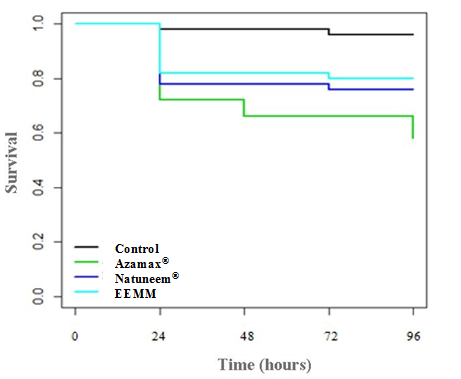  Fig. 1. Estimated survival of D. longicaudata as a function of insecticides and botanical extractsCauses of Variation   G.L                   LRT                                   P   G.L                   LRT                                   P   G.L                   LRT                                   P   G.L                   LRT                                   PAzamax®122.768< 0.0001 ***Natuneem®19.20090.002419 **EEMM16.61790.0101 *EECM10.23474  0.628Control (ethanol) 11.43250.2314Time480.189< 0,0001 ***¹TreatmentsObserved Mortality (%)Observed Mortality (%)Observed Mortality (%)Observed Mortality (%)Total Mortality (%)²Corrected Mortality (%)³Classification¹Treatments24h48h72h96hTotal Mortality (%)²Corrected Mortality (%)³ClassificationAzamax®28.034.034.042.042.0 40.82Natuneem®22.022.024.024.024.0 22.41EEMM18.018.020.020.020.0 18.41EECM2.06.08.08.08.0 6.11Control (ethanol)0.02.04.06.06.0 --Control2.02.04.04.04.0 --TreatmentsParasitoid(N°)PR(%)Class*T1-Natuneem® double application1.6± 2.384.33T2-Natuneem® application on parasitoid5.8±3.0 43.12T3- Natuneem® application parasitism unit0.6± 1.394.13T4-Azamax® double application6.4± 3.937.22T5-Azamax® application on parasitoid6.2± 3.439.22T6-Azamax® application parasitism unit4.4± 6.356.92T7- EEMM double application1.8±3.49 82.33T8- EEMM application on parasitoid23.0±1.411.251T9- EEMM application parasitism unit7.4±1.0127.41T10-Control10.2± 3.5--